МІНІСТЕРСТВО ОСВІТИ І НАУКИ УКРАЇНИ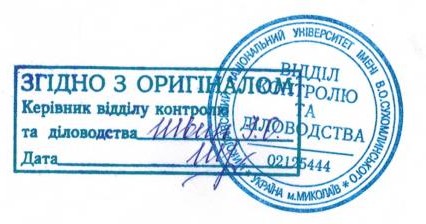 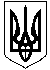 МИКОЛАЇВСЬКИЙ НАЦІОНАЛЬНИЙ УНІВЕРСИТЕТ імені В. О. СУХОМЛИНСЬКОГОНАКАЗПро звіти завідувачів кафедр університету щодо виконання посадових обов’язків, умов контракту та індивідуальних планів за 2020-2021 навчальний рікДля підведення підсумків роботи завідувачів кафедр за 2021-2022 навчальний рік згідно з посадовими обов’язками, умовами контракту та індивідуальними планамиНАКАЗУЮ:Завідувачам кафедр до 17.05.2021 р. скласти звіт щодо виконання посадових обов’язків. Результати роботи надати у вигляді таблиць (порівняння показників 2020-2021 навчального року з 2018-2019, 2019-2020 навчальними роками), пояснень до них та підтверджуючих документів.Таблиця 1Виконання посадових обов’язків завідувача кафедри англійської мови і літературиМироненко Т.П.Скласти звіт до 17.05.2021 р. щодо виконання контрактних зобов’язань та індивідуального плану. Результати роботи надати у вигляді таблиць (порівняння показників 2020-2021 навчального року з 2018-2019, 2019-2020 навчальними роками), пояснень до них та підтверджуючі документи.Таблиця 2 Виконання цільових показників діяльності кафедриТаблиця 3У разі невиконання або неналежного виконання доручень, визначених контрактом, посадовими обов’язками, індивідуальним планом, завідувач кафедри подає ректору письмове пояснення причини.Додатково надати:Кошториси:1) 01.09.20 – 31.12.202) 01.01.21 – 30.08.213) 01.09.21 – 31.12.214) 01.01.22 – 30.08.22Рейтингові показники НПП за 2020-2021 навчальний рік;Штатний розпис кафедри: 1) 01.09.21 – 31.12.212) 01.01.22 – 30.08.22Звіти НПП за 2020-2021 навчальний рік;Закриті індивідуальні плани на 2020-2021 навчальний рік;Пропозиції по розподілу НПП за джерелами фінансування (повні ставки). Для здійснення розподілу НПП необхідно:скласти	співвідношення	між	кількістю	студентів,	які фінансуються із загального фонду та спецфонду в %;розподілити викладачів згідно з отриманими відсотками.Пропозиції щодо цільових показників розвитку кафедри на 2021, 2022, 2023, 2024, 2025 роки (згідно з наказом Міністерства освіти і науки України від 05.03.21 р. № 299)Прогнозований набір студентів, магістрів, аспірантів, докторантів у 2021 році повинен бути не менше прийому 2020 року.Підведення підсумків профорієнтаційної роботи у 2021 році проводиться по витягу з протоколу засідання кафедри, в якому вказані:П.І.Б.		, школа №		, директор (тел.	), вчитель (		).Проєкт індивідуального плану НПП на 2021-2022 навчальний рік.Робота з іноземними студентами:нормативно-правова база документів;призначення відповідальних на кожній спеціальності;кошторис;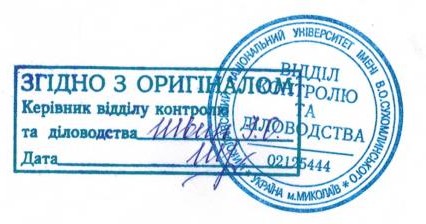 штатний розпис + форми оформлення на роботу;кошторис на 2020-2021 навчальний рік;навчальний план;навчальні програми.Контроль виконання наказу залишаю за собою.Ректор	Валерій БУДАКПроєкт наказу вносить: Начальник відділу кадрів 	І. В. Полоскова Учений секретар 	В. В. ЖелязковаПОГОДЖЕНО:Перший проректор 	А. В. ОвчаренкоПроректор з науково-педагогічної роботи 	О. А. КузнецоваПроректор з адміністративно-господарчої роботи	В. Л. Даниленко Головний бухгалтер 	Г. М. Тогоєва Юрисконсульт 	О. Ю. Тимошенко07.05.2021Миколаїв№ 174№ з/пПоказникиПоказникиПоказникиДокументальне підтвердження виконання№ з/п2018-20192019-20202020-2021Документальне підтвердження виконання1.Виконання:стандартів (тимчасових стандартів)виконання тимчасового стандарту 
протокол номер від виконання тимчасового стандарту 
протокол номер відВиконання професійного стандарту на групу професій «Викладачізакладів вищої освіти» (наказ від 16.04.21№ 154):1.навчальних планів (спеціальностей та освітньо-професійнихпрограм)навчальні плани спеціальності 014.021 Середня освіта(Мова і література(англійська))014.02 Середня освіта(Мова і література (російська))навчальні плани спеціальності 014.021 Середня освіта(Мова і література(англійська))навчальні плани спеціальності 014.021 Середня освіта(Мова і література(англійська))http://fif.mdu.edu.ua/?page_id=3257 1.навчальних програм, дисципліннавчальні плани спеціальності 014.021 Середня освіта(Мова і література(англійська))навчальні плани спеціальності 014.021 Середня освіта(Мова і література(англійська))навчальні плани спеціальності 014.021 Середня освіта(Мова і література(англійська))http://fif.mdu.edu.ua/?page_id=4832 2.Формуванняіндивідуальних планівсистематичне виконання плнових показниківсистематичне виконання плнових показниківНПП кафедри у відповідності допланових показників:навчальної роботиШевченко І.В., недовиконання індивідуального плану, І семестр 2020-2021 н.р. у звязку з лікарняним наукової роботиметодичної роботиорганізаційної роботиКонтроль щодосвоєчасності та якості їх виконання3.Виконання професійного стандарту на групу професій «Викладачізакладів вищої освіти» (наказ від 16.04.21№ 154):викладачРудичик, Нікіфорчук, Кордюк своєчасне виконання професійного стандарту на групу професій професій «Викладачізакладів вищої освіти» (наказ від 16.04.21№ 154):3.старший викладачЩербакова, Шевченко3.доцентМироненко, Добровольська, Баркасі, Філіппєва 3.професорЗаскалєта3.Контроль щодосвоєчасності та якості їх виконання4.Запровадження розробки та затвердження плану розвитку кафедри на 2021, 2022, 2023, 2024,2025 роки, включаючистратегію цифровізації та інтернаціоналізаціїкафедризатверджено вченою радою факультету, протокол номер 8 від 21.045.Виконання системи внутрішньогозабезпечення якості вищої освітивиконання відбув відповідно до плану агенції, затверджено вченою радою факультетувиконання відбув відповідно до плану агенції, затверджено вченою радою факультетувиконання відбув відповідно до плану агенції, затверджено вченою радою факультетуhttp://fif.mdu.edu.ua6.Результати вдосконаленняелектронної системи управління навчанням-організація змішаного та дистанційного навчання у зв’язку з загальнонаціональним карантином на платформі Moodle організація, проведення, контроль за самостійної роботи студентів  здійснювався на платформі Moodle, проведення занять у дистанційному режимі з 24.03.21 до 11.05.21 здійснювалось за допомогою Zoom, Google Class з постійно діючими посиланнями викладачів відповідно до  розкладу занять  http://fif.mdu.edu.ua/?page_id=2755додаток 1, постійно діючі посилання викладачів кафедри7.Збільшення кількості міждисциплінарних освітніх програм такількості здобувачів освіти на нихне планувалосьне планувалосьне планувалось8.Збільшення кількостігодин навчальних занять для здобувачів вищоїнавчальні плани спеціальностей:014.021 Середня освіта(Мова і література(англійська))
014.02014.021 Середня освіта(Мова і література(російська))освіти кафедри, якіпроведені англійською мовою9.Збільшення кількостііноземців – здобувачів вищої освіти кафедр30-1410Збільшення кількостіздобувачів вищої освіти, які брали участь у програмах міжнародноїакадемічної мобільності11-11Збільшення кількості штатних науково- педагогічних та наукових працівників, які брали участь у програмахміжнародної академічної мобільностіМироненко Т.П., Добровольська Л.С.Мироненко Т.П., Добровольська Л.С.НікіфорчукС.С., Добровольска Л.С., Щербакова О.Л.,Шевченко І.В., Баркасі В.В., Кордюк О.М., Мироненко Т.П.,Заскалєта С.Г.  свідоцтво про проходження12Збільшення кількості навчальних аудиторій, які оснащенімультимедійним обладнанням або іншимспеціальним обладнанням88801.507, 01.508, 01.510,01.513,01.514,01.515,01.512,13Зростання обсягу витрат на оновлення наукового та лабораторногообладнання---14Збільшення кількості:наукових журналів категорії «А»наукових публікацій у 14фахових наукових видання Україникатегорії «А»14- публікацій у зарубіжних періодичних виданнях країн ОЕСР454копії публікацій15Збільшення обсягу надходжень доспеціального фонду за результатами наукових робіт за господарськимидоговорами та за надання наукових послуг---16Збільшення обсягу коштів на виконання дослідженьі розробок кафедри, які за результатамиконкурсного відбору фінансуються іззагального фонду бюджетупридбання обладнанняпридбання обладнаннякопії документів 16Збільшення обсягу коштів на виконання дослідженьі розробок кафедри, які за результатамиконкурсного відбору фінансуються іззагального фонду бюджетупридбання обладнанняпридбання обладнаннякопії документів 20Збільшення кількості випускників кафедри заденною формою здобуття освіти, яким упопередньомукалендарному році було виплачено одноразовуадресну грошовудопомогу (спеціальності галузі знань01 «Освіта/Педагогіка» за денною формоюнавчання)1завідувач кафедри англійської мови і літератури                                     Мироненко Т.П.завідувач кафедри англійської мови і літератури                                     Мироненко Т.П.завідувач кафедри англійської мови і літератури                                     Мироненко Т.П.завідувач кафедри англійської мови і літератури                                     Мироненко Т.П.завідувач кафедри англійської мови і літератури                                     Мироненко Т.П.завідувач кафедри англійської мови і літератури                                     Мироненко Т.П.№ з/пЦільові показники діяльності  (результативності,  ефективності та якості  науково-педагогічних  працівників)ПоказникиПоказникиПоказникиДокументальне  підтвердження  виконання№ з/пЦільові показники діяльності  (результативності,  ефективності та якості  науково-педагогічних  працівників)2018-2019 2019-2020 2020-2021Документальне  підтвердження  виконання1 Набір студентів (держбюджет)131514накази про зарахування2 Набір студентів (контракт)1298накази про зарахування3Кількість викладачів, які  мають сертифікат з іноземної  мови рівня В2131212штатний розпис кафедри4Кількість НПП, які  брали/беруть участь в освітніх міжнародних проєктах498наказ №82 від 24.02.20205Кількість дисциплін ОП, які  викладаються англійською  мовою181819 ОП спеціальності6Працевлаштування  випускників (%)45%34%48%7Сума коштів за рахунок  держбюджетних НДР,  госпдоговірних освітніх  послугобладнанняобладнаннякопії документів8Обсяг залучених коштів на  одного НПП---9Кількість студентів – учасників академічної  мобільності21-10Спонсорські кошти на  розвиток матеріальної та  науково-дослідної бази---11 Розробки нових ОП---12 Кількість НПП, які пройшли  підвищення кваліфікації54913Своєчасне виконання  внутрішньої бази нормативної  документаціївиконання розпоряджень та наказів ректора, МОН, облдержадміністраціївиконання розпоряджень та наказів ректора, МОН, облдержадміністраціївиконання розпоряджень та наказів ректора, МОН, облдержадміністраціїнаказ №42 від 04.02.2021наказ №73 від 26.02.2021наказ №75 від 26.02.2021наказ №83 від 02.03.2021наказ №95 від 12.03.2021наказ №99 від 23.03.2021наказ №109 від 25.03.2021наказ №126 від 07.04.2021наказ №174 від 07.05.2021наказ №176 від 07.05.202114 Кількість прочитаних лекцій  закордонними фахівцями415Кількість дипломів за  перемогу в олімпіадах,  конкурсах і т.п.2копії дипломів16 Публікації (Scopus, Web of  Science)Заскалєта С.Г.копія публікації 17 Публікації в країнах ОЕСР чи  категорії Б758копії публікацій 18 Кількість навчально методичних видань486копії навчально методичних видань19 Кількість НПП на факультеті  (кафедрах)131211штатний розпис кафедри № з/п Напрями роботиПоказники Показники Показники Документальне  підтвердження  виконання№ з/п Напрями роботи2018-2019 2019- 2020 2020-2021Документальне  підтвердження  виконання1 Підготовка фахівців із вищою  освітою на відповідних рівнях  вищої освіти згідно з  стандартами вищої освіти:− бакалаври 715582накази на випуск− магістри 191920накази на випуск− аспіранти − докторанти2 Стабільне фінансово економічне становище кафедри  та ефективне використання  майна, закріпленого за  кафедрою3 Виконання кафедрою умов  колективного договору,  Статуту Університету,  положення про кафедруВиконання кафедрою умов  колективного договору,  Статуту Університету,  положення про кафедруВиконання кафедрою умов  колективного договору,  Статуту Університету,  положення про кафедруВиконання кафедрою умов  колективного договору,  Статуту Університету,  оновлено положення про кафедруположення про кафедру4 Виконання навчальних планів і  програм: − дотримання кафедрою  штатно-фінансової  дисципліни − здійснення контролю за  навчальною діяльністювідповідно до кошторису спеціальностей та ведення журналу відвідувань занять завідувачем кафедривідповідно до кошторису спеціальностей та ведення журналу відвідувань занять завідувачем кафедрикошторис, журнал відвідувань занять завідувачем кафедри5 Здійснення контролю за  цільовим та ефективним  використанням коштів  державного бюджету,  своєчасним та в повному обсязі  виконанням бюджетних  зобов’язаньконтингент спецільностіконтингент спецільності контингент спецільності6 Виконання кошторису доходів  і видатків кафедри (помісячно)кошторис за І сесместр 2019(вересень – січень)ІІ семестр (лютий- серпень)кошторис за І сесместр 2020(вересень – січень)ІІ семестр (лютий- серпень)кошторис спеціальностей 7 Подання на затвердження  ректору річного кошторису  доходів і видатків кафедри (помісячно)кошторискошторискошторис8 Виконавська дисципліна:− доручення:• ректоравиконановиконановиконано• МОН Українивиконановиконановиконано• Облдержадміністраціївиконановиконановиконано− плани:• на відповідний місяцьплан кафедриплан кафедри• на І півріччя (01.01.21 – 30.08.21)план кафедриплан кафедри• на ІІ півріччя (01.09.21 – 31.12.21)план кафедриплан кафедри− звіти:• за відповідний місяцьзвіт кафедризвіт кафедри• за І півріччя (01.01.21 – 30.08.21)звіт кафедризвіт кафедри• на ІІ півріччя (01.09.21 – 31.12.21)звіт кафедризвіт кафедриза І півріччя (01.01.21 – 30.08.21)на ІІ півріччя (01.09.21 – 31.12.21)